К А Р А Р                                                                                       ПО С Т А Н О В Л Е Н И Е18 декабрь  2015 йыл                                    № 61                                18 декабря  2015 года           О  несении изменений в постановление главы сельского поселения  Кшлау  -Елгинский сельсовет муниципального района Республики Башкортостан № 12 от 19.06.2008 года « Об установлении учетной нормы площади жилого помещения, предоставления площади жилого помещения, установления порога размера дохода, приходящегося на каждого челна семьи и подлежащего налогообложению, периода накопления денежных средств, достаточного для приобретения жилого помещения, действующих на территории Сельского поселения Кшлау-Елгинский сельсовет . “          Руководствуясь ст.50 ЖК РФ, законом РБ “ О регулировании жилищных отношений в РБ”, Уставом сельского поселения  Кшлау  -Елгинский сельсовет муниципального района Республики Башкортостан   п о с т а  н о в л я ю:       1.Установить учетную норму площади жилого помещения на территории Сельского поселения Кшлау-Елгинский сельсовет, исходя из которой определяется уровень обеспеченности граждан общей площадью в целях их принятия на учет в качестве нуждающихся в жилых помещениях,  12  кв м общей площади жилого помещения  на одного человека.       2.Установить норму предоставления площади жилого помещения по договору социального найма, исходя из которой определяется уровень размера общей площади,  18 кв м общей площади жилого помещения на одного человека.      3.Установить , что порог размера дохода, приходящегося на каждого члена семьи ( одиноко проживающего гражданина) не должен превышать величину прожиточного минимума для социально-демографической группы населения на момент подачи заявления о постановке на учет нуждающихся в жилых помещениях муниципального жилого фонда.      4.Установить , что порог стоимости имущества, находящегося в собственности членов семьи ( одиноко проживающего гражданина) и подлежащего налогообложению,менее расчетного показателя рыночной стоимости приобретения жилого помещения ( т.е условная рыночная стоимость жилья определяемая органом местного самоуправления) на одного члена семьи ( одиноко проживающего гражданина).         5.Установить период накопления гражданами денежных средств  достаточный для приобретения жилого помещения 10 лет.         6.Контроль за исполнением данного постановления возложить на  комиссию по жилищным вопросам администрации Сельского поселения.Глава Сельского поселения:                      Ф.В.СафинИсп Ахунова Г.Ф.24435БАШҠОРТОСТАН РЕСПУБЛИКАҺЫАСҠЫН  РАЙОНЫ   МУНИЦИПАЛЬ РАЙОНЫНЫҢ КЫШЛАУЙЫЛГА  АУЫЛ  СОВЕТЫ АУЫЛ  БИЛӘМӘҺЕ ХӘКИМИӘТЕ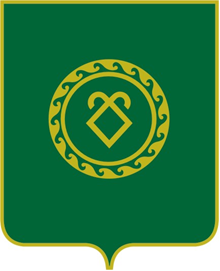             АДМИНИСТРАЦИЯСЕЛЬСКОГО ПОСЕЛЕНИЯКШЛАУ-ЕЛГИНСКИЙ СЕЛЬСОВЕТМУНИЦИПАЛЬНОГО РАЙОНААСКИНСКИЙ РАЙОН РЕСПУБЛИКИ  БАШКОРТОСТАН